Proud moment for K.V. Ambarnath….. Mast B Sai Rohit , student of class XII  A ,won 1 gold and 3 bronze in 5th Students Olympic National Games 2018-19  Selected for 5th Students Olympic International Games 2018-19 Badminton going to be held in Malaysia 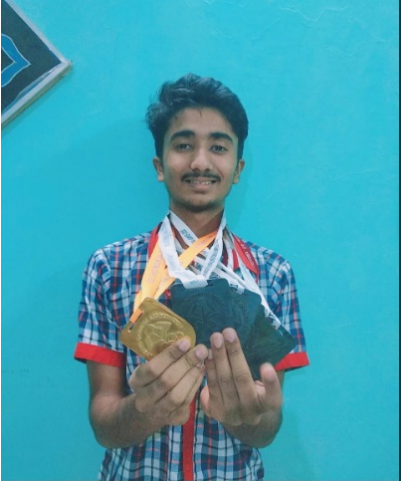 